Obec Tetov, Tetov 22, 533 16 Vápno u Přelouče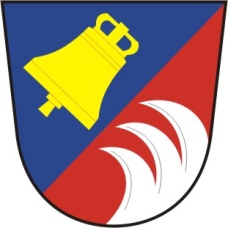 Starostka obce Tetov Vás zve na Zasedání zastupitelstva obce Tetov č. 3/2021, konané dne 28.6. 2021  od 18.00 hod. v zasedací místnosti OÚProgram : 1. Zahájení                  2. Ověření zápisu z minulé schůze OZ                  3. projednání a schválení celoročního hospodaření obce za rok 2020 včetně přezkoumání hospodaření  , projednání a schválení závěrečného účtu a účetní závěrku za rok 2020                   4. projednání a schválení  smlouvy o poskytnutí neinvestiční dotace Pardubický kraj – program obnovy venkova                   5.  projednání a schválení  smlouvy o poskytnutí neinvestiční dotace Pardubický kraj – program obnovy venkova ( obchod)                    6. projednání a schválení úvěru na DČOV                    7. projednání a schválení žádosti od Českého rybářského svazu.                    8. diskuse, různé                    9. návrh usnesení                   10. závěr                                                                                                   Ivana Rajnetová                                                                                                    Starostka obce Vyvěšeno  :  17.6.2021Sejmuto :      29. 6. 2021